Зимние каникулы:  26 декабря – 10 январяНачало занятий 11 января 2016 года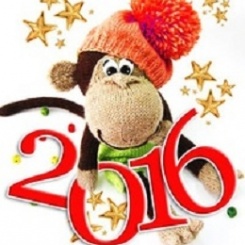 ПЛАН РАБОТЫСРЕДНЕЙ ШКОЛЫ № 375на 2 четверть2015-2016 учебный годПЛАН РАБОТЫСРЕДНЕЙ ШКОЛЫ № 375на 2 четверть2015-2016 учебный годРайонные туры предметных олимпиадРайонные туры предметных олимпиадРайонные туры предметных олимпиадРайонные туры предметных олимпиад10 ноября10 ноября- русский язык- русский язык11 ноября11 ноября- обществознание- обществознание12 ноября12 ноября- искусство (МХК)- искусство (МХК)14 ноября14 ноября- английский язык (1 тур)- английский язык (1 тур)16 ноября16 ноября- биология (1 тур)- биология (1 тур)18 ноября18 ноября- история- история19 ноября19 ноября- химия (1 тур)- химия (1 тур)20 ноября20 ноября- литература- литература23 ноября23 ноября- ОБЖ- ОБЖ24 ноября24 ноября- экология- экология25 ноября25 ноября- ИЗО- ИЗО26 ноября26 ноября- химия (2 тур)- химия (2 тур)27 ноября27 ноября- география- география28 ноября28 ноября- физика- физика30 ноября30 ноября- экономика- экономика1 декабря1 декабря- английский язык (2 тур на базе школы)- английский язык (2 тур на базе школы)14 декабря14 декабря- информатика и ИКТ- информатика и ИКТноябрьноябрь- Красносельский Экофест-2015 «Экологической культуре – да!» (сдача работ до 23 ноября)- Красносельский Экофест-2015 «Экологической культуре – да!» (сдача работ до 23 ноября)ноябрь – декабрьноябрь – декабрь- школьный тур конкурса детского рисунка «Дорога и мы» (по номинациям). Сдача работ – до 10 декабря.- школьный тур конкурса детского рисунка «Дорога и мы» (по номинациям). Сдача работ – до 10 декабря.9 ноября9 ноября- сетевая игра по английскому языку «Легенды общества «Красный кирпич» (7 класс) - сетевая игра по английскому языку «Легенды общества «Красный кирпич» (7 класс) 10 ноября10 ноября- совещание учителей «Планирование работы на 2 четверть».- совещание учителей «Планирование работы на 2 четверть».11 – 20 ноября11 – 20 ноября- школьный тур конкурса детского рисунка, посвященного Дню Матери- школьный тур конкурса детского рисунка, посвященного Дню Матери12 – 20 ноября12 – 20 ноября-  фотоконкурс «Профессия моей мамы»-  фотоконкурс «Профессия моей мамы»16 – 18 ноября16 – 18 ноября- тематический контроль 8 классов по английскому языку «Говорение-монолог по предложенным опциям»- тематический контроль 8 классов по английскому языку «Говорение-монолог по предложенным опциям»16 – 21 ноября16 – 21 ноября- районная диагностическая работа по музыке   (6 класс)- районная диагностическая работа по музыке   (6 класс)17 ноября17 ноября- занятие ЦПМСС «Профилактика ВИЧ/СПИД» (10-а)- районная диагностическая работа по литературному чтению в АИС «Знак» (4 классы)- занятие ЦПМСС «Профилактика ВИЧ/СПИД» (10-а)- районная диагностическая работа по литературному чтению в АИС «Знак» (4 классы)18 ноября18 ноября- Совет профилактики- Совет профилактики19 ноября19 ноября- занятие ЦПМСС «Профилактика ВИЧ/СПИД» (10-б)- занятие ЦПМСС «Профилактика ВИЧ/СПИД» (10-б)20 ноября – 20 декабря20 ноября – 20 декабря- месяц правовых знаний- месяц правовых знаний21 ноября (суббота)21 ноября (суббота)- общегородской день открытых дверей- общегородской день открытых дверей23 ноября – 4 декабря23 ноября – 4 декабря- тематический контроль по английскому языку (3 -6 классы углубленного изучения англ. языка)- тематический контроль по английскому языку (3 -6 классы углубленного изучения англ. языка)23 ноября – 8 декабря23 ноября – 8 декабря- классно-обобщающий контроль «Адаптация учащихся  10-х классов к условиям обучения в старшей школе. Результативность обучения»- классно-обобщающий контроль «Адаптация учащихся  10-х классов к условиям обучения в старшей школе. Результативность обучения»24 ноября24 ноября- праздничный концерт, посвященный Дню Матери- праздничный концерт, посвященный Дню Матери25 ноября25 ноября- встреча с инспектором ОДН (7-б, 8-б, в; 13.00)- городская диагностическая работа по русскому языку (9 классы)- встреча с инспектором ОДН (7-б, 8-б, в; 13.00)- городская диагностическая работа по русскому языку (9 классы)26 ноября26 ноября- День благодарения (выставка тыквенных пирогов, районная игра для 6 классов)- тестирование в АИС «Знак» по русскому языку (8 класс)- День благодарения (выставка тыквенных пирогов, районная игра для 6 классов)- тестирование в АИС «Знак» по русскому языку (8 класс)27 ноября27 ноября- тестирование по информатике и ИКТ в АИС «Знак» (10 классы)- тестирование по информатике и ИКТ в АИС «Знак» (10 классы)декабрьдекабрь- учебные лекции ЦПМСС «Профилактика злоупотребления психоактивными веществами» (10-11 классы)- районная Неделя науки, техники и производства. Первенство по ракетомоделизму, авиамоделизму, робототехнике.- участие школьных команд в конкурсах ВУЗов (МБИ,  10-11 классы)- учебные лекции ЦПМСС «Профилактика злоупотребления психоактивными веществами» (10-11 классы)- районная Неделя науки, техники и производства. Первенство по ракетомоделизму, авиамоделизму, робототехнике.- участие школьных команд в конкурсах ВУЗов (МБИ,  10-11 классы)1-я неделя декабря1-я неделя декабря- Рождественский марафон «Творим добро на радость людям» (сбор подарков солдатам срочной службы и изготовление новогодних газет для пациентов ГДБ № 1)- Рождественский марафон «Творим добро на радость людям» (сбор подарков солдатам срочной службы и изготовление новогодних газет для пациентов ГДБ № 1)1-8 декабря1-8 декабря- тематический контроль «» (2 классы)- тематический контроль «» (2 классы)2 декабря2 декабря- сочинение в 11 классах (допуск к ГИА)- сочинение в 11 классах (допуск к ГИА)2 – 9  декабря2 – 9  декабря- День героев Отечества (Уроки мужества, классные часы, стрелковый турнир, посвященный памяти Героя Советского Союза Р.Зорге)- День героев Отечества (Уроки мужества, классные часы, стрелковый турнир, посвященный памяти Героя Советского Союза Р.Зорге)7 – 16 декабря 7 – 16 декабря - административные полугодовые работы по русскому языку, математике (2 – 11 классы), английскому языку (углубленное изучение англ. языка)- административные полугодовые работы по русскому языку, математике (2 – 11 классы), английскому языку (углубленное изучение англ. языка)10 декабря10 декабря- родительский совет школы (18.00)- поклассные родительские собрания- родительский совет школы (18.00)- поклассные родительские собрания14-18 декабря14-18 декабря- тематическая проверка «Организация и проведение элективных курсов в 9-х классах»- тематическая проверка «Организация и проведение элективных курсов в 9-х классах»14 – 21 декабря14 – 21 декабря- школьный конкурс на лучшее оформление классных кабинетов к Новому Году- школьный конкурс на лучшее оформление классных кабинетов к Новому Году22 – 24 декабря22 – 24 декабря- классные Новогодние Огоньки- классные Новогодние Огоньки23, 24 декабря23, 24 декабря- поклассные совещания по итогам 2 четверти/1 полугодия - поклассные совещания по итогам 2 четверти/1 полугодия 25 декабря25 декабря- итоговые линейки- итоговые линейки